    桃園市進出口商業同業公會 函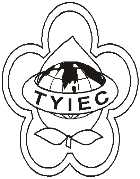          Taoyuan Importers & Exporters Chamber of Commerce桃園市桃園區春日路1235之2號3F           TEL:886-3-316-4346   886-3-325-3781   FAX:886-3-355-9651ie325@ms19.hinet.net     www.taoyuanproduct.org受 文 者：各相關會員 發文日期：中華民國110年2月20日發文字號：桃貿豐字第110052號附    件：主   旨：有關「110年度基因改造食品查驗登記業務委託『財        團法人食品工業發展研究所』辦理」，業經衛生福        利部110年2月5衛授食字第1101300082號公告，        請查照。說   明：     ㄧ、依據桃園市政府衛生局110年2月17日桃衛食管字第1100012456號函辦理。     二、旨揭公告請至衛生福利部食品藥物管理署網站(網         址:https://www.fda.gov.tw)之「本署公告」自行下載。理事長  簡 文 豐